　　　　　　　　　　　　　　　　　　令和５年９月吉日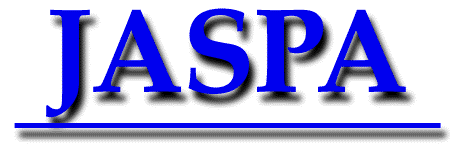 各　位全国ソフトウェア事業協同組合会長　安延 申令和５年１１月JASPA理事会/運営委員会開催のご案内拝啓 ますますご健勝のこととお慶び申し上げます。平素は格別のご高配を賜り、厚くお礼申し上げます。令和５年１１月度JASPA理事会/運営委員会は、中部アイティ協同組合主催により、愛知県名古屋市にて開催いたします。全国多くの皆さまに参加いただきたいので、WEBでのご出席も承ります。つきましては、皆さまのご都合を１０月３１日（火）迄に、添付の申込書、或いは、以下申込みフォームに必要事項を記入の上E-mail（ jaspajimu@jaspanet.or.jp ）にてご連絡頂きますよう宜しくお願い申し上げます。尚、JASPA理事が欠席される場合は、お手数ですが、添付の委任状に必要事項を記入の上、事務局までご送付ください。１．日　　程：　令和５年１１月９日（木）午後４時００分～午後６時００分２．会　　場：　株式会社アイガ　社内打合せルーム　　　　　　　　https://aiga.jp/company/office/〒450-0003　名古屋市中村区名駅南1-17-23　ニッタビル 9F
TEL：052-485-4472　　FAX：052-485-4476名古屋駅（名鉄線、近鉄線、JR線、地下鉄東山線、桜通線）下車
名古屋駅より笹島交差点へ徒歩5分、笹島交差点を左折し徒歩1分３．主　　催：　中部アイティ協同組合４．会　　費：　１２，０００円（WEB出席で懇親会不参加の方は無料）５．お申込み：　添付の申込書、或いは、以下申込みフォームにて、１０月３１日（火）迄に、お申込みください。６．懇 親 会：　木曽路　名駅IMAIビル店　　　　　　https://tabelog.com/aichi/A2301/A230101/23002128/peripheral_map/７．スポーツ大会　１１月１０日（金）開催　　会　　場：　南山カントリークラブ　http://www.nanzan-cc.com/　　　　　　　　愛知県豊田市中金町獅子ケ谷９５５　TEL: 0565-42-1111　　会　　費：　5,000円（景品代）　　　プレー費：　22,000円（キャディ付、乗用カート、昼食、2ドリンク、コンペ軽食付）　　スタート：　8時00分～　OUT各4組    集合時間 　 7時40分　マスター室前※ゴルフ場までの送迎につきましては、中部アイティ協同組合にて検討させて頂きます。以上全国ソフトウェア協同組合連合会 事務局 宛  締切 10月31日（火）Mail：jaspajimu@jaspanet.or.jp理事会/運営委員会、懇親会、スポーツ大会申込書 ■所属組合名                            該当欄に○を記入して下さい会  社  名役 職 名氏     名理事会/総会理事会/総会懇親会スポーツ大会会  社  名役 職 名氏     名現地出席WEB出席懇親会スポーツ大会